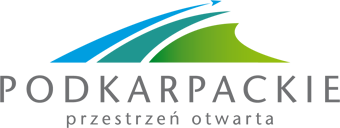 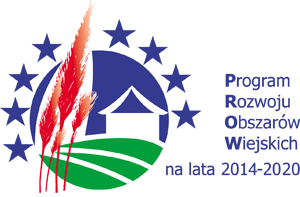 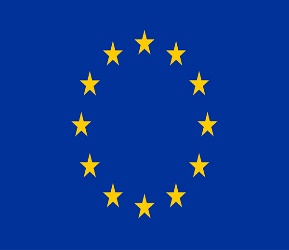 Cisna, dnia 24.01.2018r.GGiB.IV.271.1.2018I N F O R M A C J A     Z       O T WA R C I A         O F ER TSzanowni Państwo Wójt Gmina Cisna na podstawie art. 86 ust. 5 ustawy z dnia 29 stycznia 2004 roku Prawo Zamówień Publicznych (tekst jednolity Dz. U. z 2017r. poz. 1579) przekazuje poniżej informacje, o których mowa w art. 86 ust. 3 i 4 ustawy Prawo Zamówień Publicznych. Otwarcie ofert na: „Roboty budowlane polegające na przebudowie sieci wodociągowej w m. Liszna oraz rozbudowie oczyszczalni ścieków w m. Cisnej w formule „zaprojektuj i wybuduj” odbyło się w dniu 24.01.2018r. o godz. 11:00 Przed otwarciem ofert Zamawiający podał kwotę, jaką zamierza przeznaczyć na sfinansowanie zamówienia, w wysokości: 3 778 683,00 zł brutto Oferty złożyli:Z poważaniem:Wójt Gminy CisnaRenata SzczepańskaNr ofertyFirma ( nazwa ) lub adres nazwisko oraz adres wykonawcyCena oferty brutto Okres gwarancji i rękojmiTermin wykonania zadaniaWarunki płatności1Konsorcjum firm:1.AQUA-MK sp. z o.o.ul. Wapiennikowa 2825-105 Kielce2.PPHU KILBUDKrzemienica 33337-127 Krzemienica6 055 290,00 zł72 miesiące28.06.2019r.przelew